 To develop the feeling of universal brotherhood , compassion & benevolence the students from class III - X are encouraged to enroll themselves & dedicate themselves to the service of the mankind. Children participate in the 'Rajya Puraskar'&'Rashtrapati Puraskar' camps.' Rallies' & 'Utsav' for students Class III-V (Cubs & Bulbul) are organized.ACHIEVEMENTS 1. 02 Student attended RASHTRAPATI testing camp in 2018      held in K.V. BARRACKPORE ARMY.     1. ANKIT KUMAR DHANUK     2. VEDANT DIVYADARSHAN 2. Three scouts of our school appeared IN RAJYA PURASKAR testing camp at K.V. CHITTARANJAN on 26/07/2018 to 30/07/2018 .3. 05 scout awarded tritiya sopan testing camp at k.v. santragachi-2018.4. Five students attended Tritiya Sopan Testing Camp from 7th may to 9th May, 2018.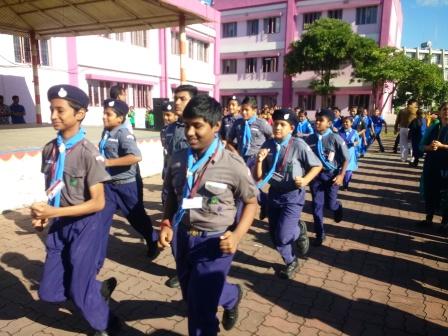 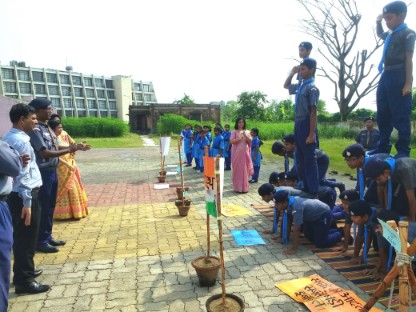 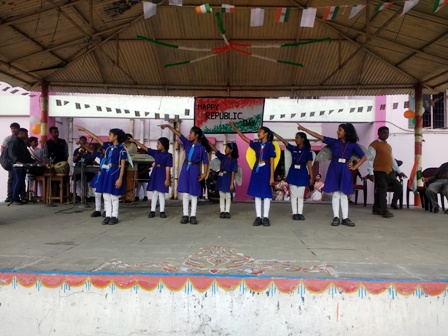 